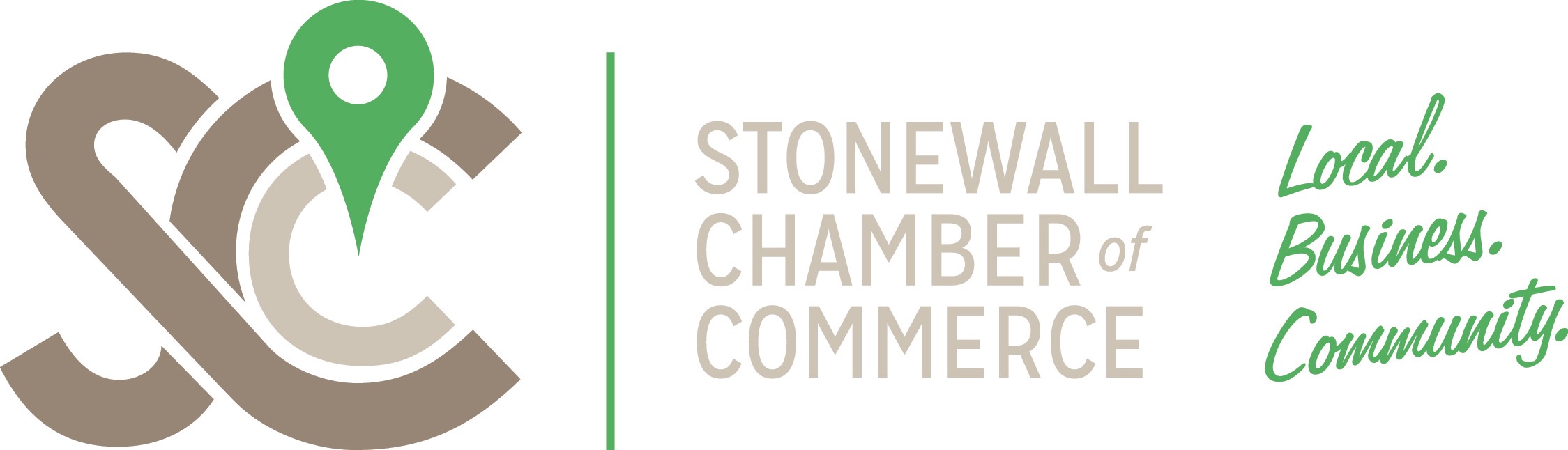 Open MeetingFriday, February 5th, 2015 8:00am at The Rockwood Motor InnAttendance: Marie Taplin, Wilma Ireland, Bev Galbraith, Liz Sorokowski, Graham Starmer, Wayne Johnson, Adam Smolinski, Shelly Courtney.Financial Report.  We will review the financial report at the next meeting.  Invoices for membership are not done yet.  Ron is getting them to Bev today.  We should get them ready in December and ready to mail in January.  This works well with other associations.Motion to accept the minutes from last month, was made by Marie and second by Wilma.  All are in favour.  Website - Changes are coming. Everyone should look at it and suggest any more changes. We will have the minutes by next week so they can be posted mid month. And also see if he can put google analytics. To see how many people use the site. Sponsors have logos on our page that lead to their own websites. First data sent a contract. The Website should be ready first so that we can get into an agreement with them. We also need a sponsorship page. Data is to be added. If your Phone number, etc. is not to be listed, let Stephanie know. Also the Emails for all members businesses.   The meeting with town council should happen by the spring.5. Events Committee buzzing along.  The Paint night is set for February 23rd at Pizza Den.  Posters are going up and ten tickets have been sold already.  Bev will be teaching the evening class.  The April event is at McLeod House.6. The Business Expo is coming up at the Curling Club.  We usually sponsor part of the reception.  Wilma made a motion to give them $300.00.  Wayne second.  All in favour.  Passed.  The Tribune organizes this event.7. We are a member of the MB Chamber and their AGM is May 6-8th in Portage La Prairie.  There you can see how other chambers operate.  Marie went to Dauphin and says that it was very worthwhile.   Wayne will see if he can go.  Graham will fill in if not.  A motion was made to send a representative.   Second by Shelly.  All in favour. If we register early we will save money.If you look on the website, you can see the resolutions coming forward.  Graham is lunching with a member of the MB Chamber soon.8.  Circulation of correspondence.  Bills and MB chamber newsletter.  Children and Youth form from the government asking for contact information.  Not sure if we have done this in the past.  Bev will ask Stephanie.Adjourned 9:00am.      Next meeting Friday, March 4th at 8am at the Rock.